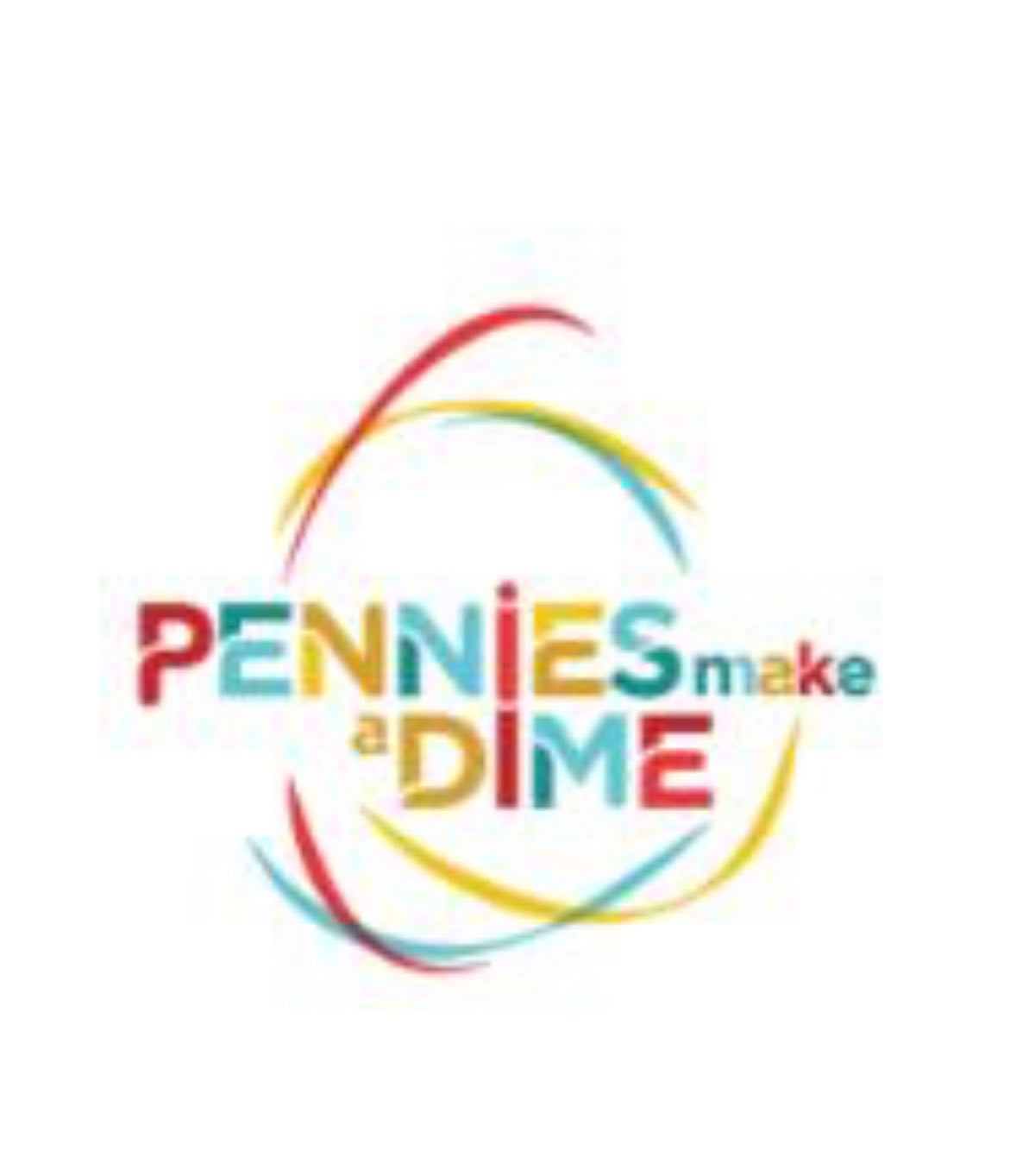 Pennies Make A Dime Inc. Scholarship  
==========================================================================================================================SCHOLARSHIP OPPORTUNITYPMAD Inc. is pleased to announce our 2023-2024 biannual scholarship. The scholarship is offered two times a year, each time in the amount of $500. In addition to completing this application form, applicants will be required to submit unofficial school transcripts, and an essay. Eligibility:  Eligibility is limited to applicants who meet all of the following criteria:Applicants who are US citizens or permanent residents Applicants who will be enrolled at any US college, university, or professional/grad school on a full-time basisApplicants who have a minimum GPA of 3.0The Application and Attachments:  Please provide detailed answers to the application questions and submit all required attachments.  All information received from applicants will be maintained in confidence.Required materials for a complete application:A completed application form (pages 2 and 3 of this packet)Unofficial school transcripts  (Winners will be required to submit official transcripts before the awards will be disbursed)An essay (not to exceed 700 words) addressing the following prompt:Describe a hardship that you have encountered in your life, and what steps you took (if any) to overcome it. Examples of hardship include poverty, being persecuted, immigration, being abused, being bullied. Please note: Essays exceeding the word-count limit will not be read. Deadline: The deadline for the first round: June 15, 2023. Please complete pages 2 and 3. Submission instructions appear on the last page of this application packet. SCHOLARSHIP APPLICATIONSTATEMENT OF ACCURACY FOR STUDENTSI hereby affirm that all the above stated information provided by me is true and correct to the best of my knowledge.  I understand that my failure to provide accurate information may be grounds for disqualification from the scholarship process. I hereby understand a plagiarized or off-topic essay will be grounds for disqualification from the scholarship process. I hereby understand decisions of the scholarship committee will be final.   I hereby understand I will not submit this application without all required attachments and supporting information. Incomplete applications or applications that do not meet eligibility criteria will not be considered for this scholarship.Signature of scholarship applicant: ___________________________________    Date:  ___________________ Please be sure your application is complete. A complete application consists of all of the following:A completed application form (pages 2 and 3 of this packet)Unofficial school transcripts  Your hardship essay (not to exceed 700 words) Checklist___ Application___ Essay ___ School TranscriptsEMAIL COMPLETE APPLICATION PACKAGE TO:PMAD Inc. Scholarship Committeepenniesmakeadime@gmail.comWinners will hear back within 15 days of the application deadlinePlease type your answers.Please type your answers.Please type your answers.1.Last Name:First Name:2.Mailing AddressStreet: City:                                                      State:  De                           Zip:Mailing AddressStreet: City:                                                      State:  De                           Zip:3.Daytime Telephone Number:  (      )Email Address:Daytime Telephone Number:  (      )Email Address:4.Date of Birth:    Month               Day               Year                      Gender:Date of Birth:    Month               Day               Year                      Gender:5.Cumulative Grade Point Average (GPA): __________    (On a 4.0 scale)  Attach proof of GPA.  Your most recent school transcript is required.  Cumulative Grade Point Average (GPA): __________    (On a 4.0 scale)  Attach proof of GPA.  Your most recent school transcript is required.  6.Name and location of school attending:  Name and location of school attending:  7.Any work experience? Name of most recent employer: AddressFrom what date?                    Any volunteer experience Yes: Any work experience? Name of most recent employer: AddressFrom what date?                    Any volunteer experience Yes: 